Instructions for Accessing CITI IRB CoursesIf you have not done so already, you must register as a user. Please select to register under “Organization Affiliation” and select Oberlin College.  You will need to check both pop-up boxes for terms and affiliation.  You will not get the Continue to Create user button without checking these boxes.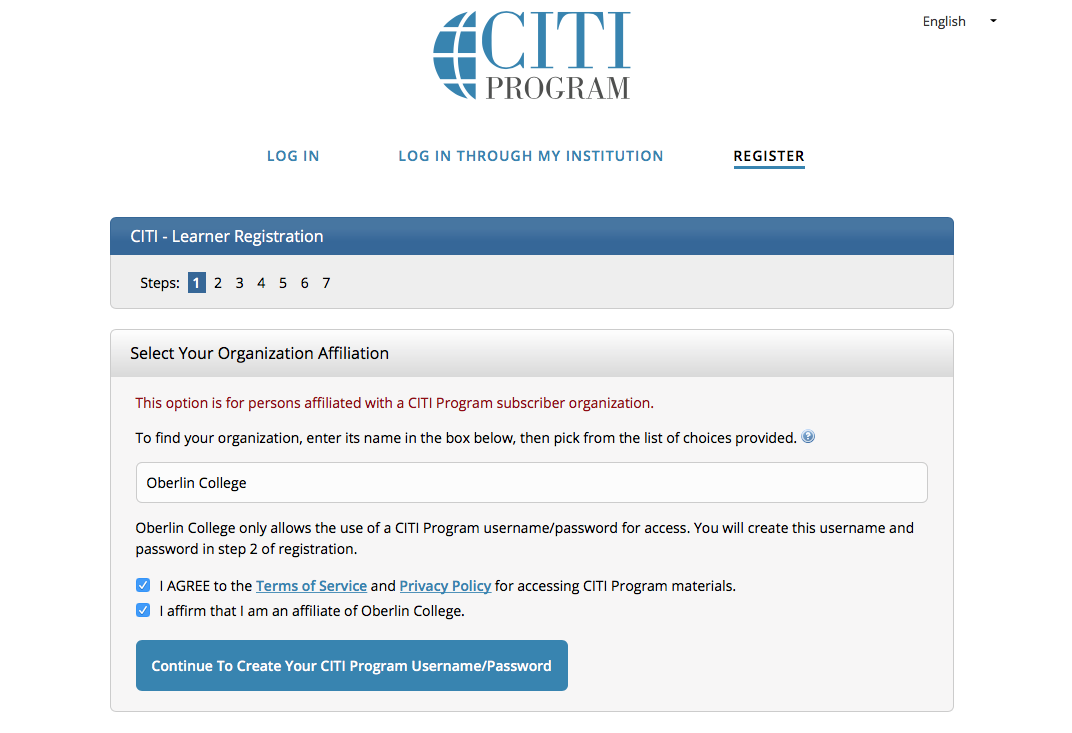 Once you have registered, you can log in to the training site.Click the Log in button, and add your username and password.Click the blue View Courses button next to Oberlin College.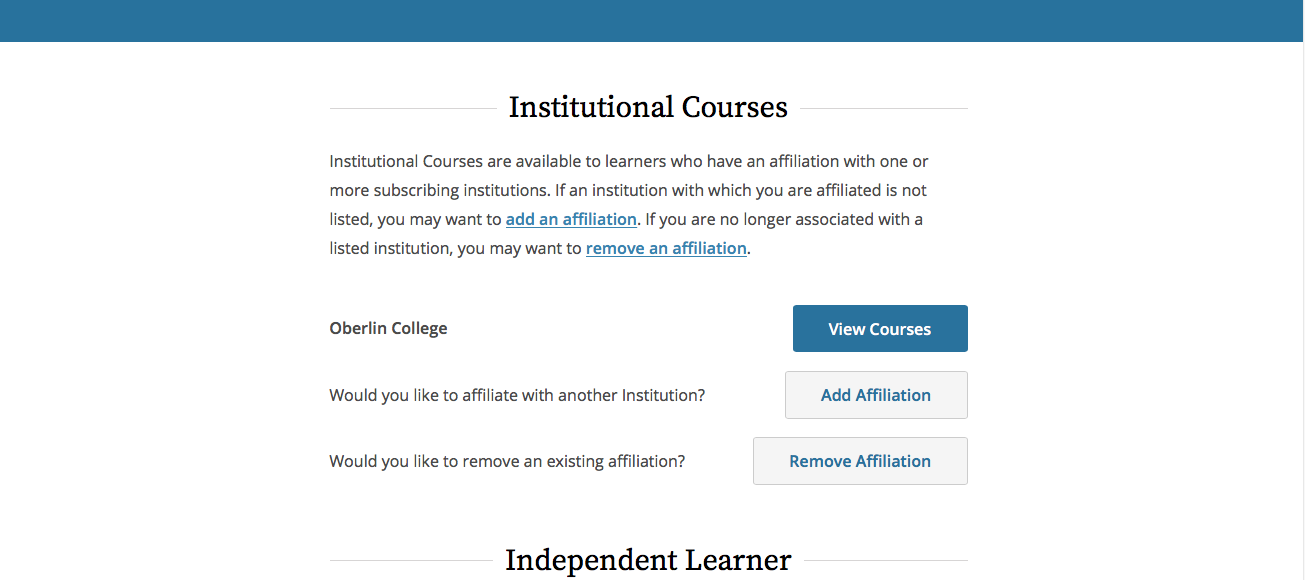 On the next page, if courses are not listed for you, scroll down until you get to the Learner Tools for Oberlin College to add your course(s).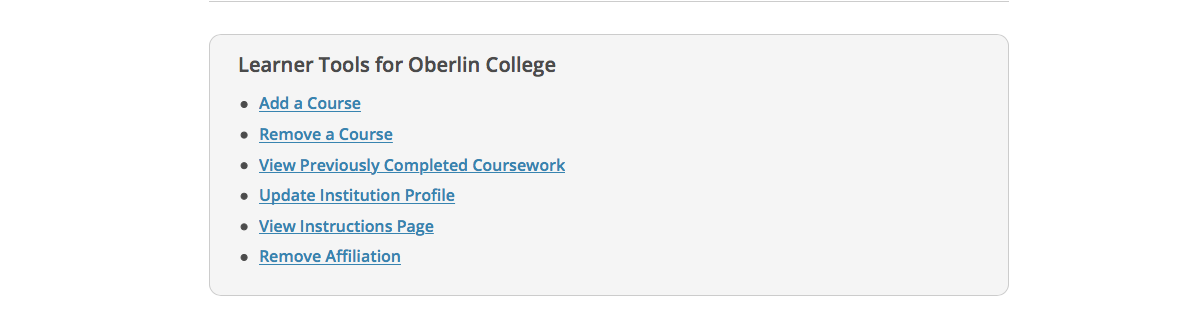 On the Select Curriculum page, students should select the following:Question 1 - Not at this timeQuestion 2 - Social & Behavioral Research Investigators or IRB Members (only one can be selected). Question 3 does not apply to IRB.Click Submit.Your courses will generate on the screen as Active Courses or Courses Ready to Begin.Print any completion certificates to include with your research.